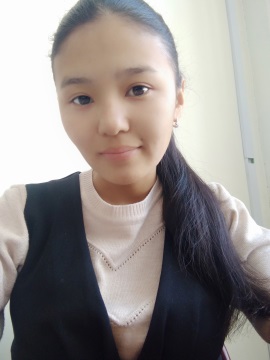 Благодар орта мектебінің математика пәнінің мұғаліміИльясова Жаңагүл Темірханқызы Ұзақ мерзімді жоспар бөлімі:  Ұзақ мерзімді жоспар бөлімі:  Ұзақ мерзімді жоспар бөлімі:  Туынды Туынды Туынды Туынды Туынды Сабақ тақырыбы: Сабақ тақырыбы: Сабақ тақырыбы: Тригонометриялық функциялардың туындысы Тригонометриялық функциялардың туындысы Тригонометриялық функциялардың туындысы Тригонометриялық функциялардың туындысы Тригонометриялық функциялардың туындысы Осы сабақта қол жеткізілетін оқу мақсаттары Осы сабақта қол жеткізілетін оқу мақсаттары Осы сабақта қол жеткізілетін оқу мақсаттары Оқушылар:  осы тақырып бойынша білу, түсіну, талдау, қолдану, анализ, синтез ойлау дағдыларын қалыптастырады.Оқушылар:  осы тақырып бойынша білу, түсіну, талдау, қолдану, анализ, синтез ойлау дағдыларын қалыптастырады.Оқушылар:  осы тақырып бойынша білу, түсіну, талдау, қолдану, анализ, синтез ойлау дағдыларын қалыптастырады.Оқушылар:  осы тақырып бойынша білу, түсіну, талдау, қолдану, анализ, синтез ойлау дағдыларын қалыптастырады.Оқушылар:  осы тақырып бойынша білу, түсіну, талдау, қолдану, анализ, синтез ойлау дағдыларын қалыптастырады.Сабақтың мақсатыСабақтың мақсатыСабақтың мақсаты10.5.1.28 қарапайым функциялардың туындыларын табады (дәрежелік,  тригонометриялық/кері тригонометриялық функциялар);10.5.1.28 қарапайым функциялардың туындыларын табады (дәрежелік,  тригонометриялық/кері тригонометриялық функциялар);10.5.1.28 қарапайым функциялардың туындыларын табады (дәрежелік,  тригонометриялық/кері тригонометриялық функциялар);10.5.1.28 қарапайым функциялардың туындыларын табады (дәрежелік,  тригонометриялық/кері тригонометриялық функциялар);10.5.1.28 қарапайым функциялардың туындыларын табады (дәрежелік,  тригонометриялық/кері тригонометриялық функциялар);Жетістік      критерийлеріЖетістік      критерийлеріЖетістік      критерийлеріОқушылар  осы тақырып бойынша білу, түсіну, талдау, қолдану, анализ, синтез ойлау дағдыларын қалыптастыруы тиіс.Оқушылар  осы тақырып бойынша білу, түсіну, талдау, қолдану, анализ, синтез ойлау дағдыларын қалыптастыруы тиіс.Оқушылар  осы тақырып бойынша білу, түсіну, талдау, қолдану, анализ, синтез ойлау дағдыларын қалыптастыруы тиіс.Оқушылар  осы тақырып бойынша білу, түсіну, талдау, қолдану, анализ, синтез ойлау дағдыларын қалыптастыруы тиіс.Оқушылар  осы тақырып бойынша білу, түсіну, талдау, қолдану, анализ, синтез ойлау дағдыларын қалыптастыруы тиіс.Тілдік мақсатТілдік мақсатТілдік мақсатОсы тақырыпқа қатысты терминдерді үш тілде меңгереді, қазақ, орыс, ағылшын тіліндегі әдебиеттердегі материалдарды меңгере алады. Ол үшін мынадай сөздіктер қолданамын.Осы тақырыпқа қатысты терминдерді үш тілде меңгереді, қазақ, орыс, ағылшын тіліндегі әдебиеттердегі материалдарды меңгере алады. Ол үшін мынадай сөздіктер қолданамын.Осы тақырыпқа қатысты терминдерді үш тілде меңгереді, қазақ, орыс, ағылшын тіліндегі әдебиеттердегі материалдарды меңгере алады. Ол үшін мынадай сөздіктер қолданамын.Осы тақырыпқа қатысты терминдерді үш тілде меңгереді, қазақ, орыс, ағылшын тіліндегі әдебиеттердегі материалдарды меңгере алады. Ол үшін мынадай сөздіктер қолданамын.Осы тақырыпқа қатысты терминдерді үш тілде меңгереді, қазақ, орыс, ағылшын тіліндегі әдебиеттердегі материалдарды меңгере алады. Ол үшін мынадай сөздіктер қолданамын.Құндылықтарды  дамытуҚұндылықтарды  дамытуҚұндылықтарды  дамытуБолашаққа бағдар: Рухани жаңғырудың 6 негізгі бағыты - бәсекеге қабілеттілік, прагматизм, білімнің салтанат құруы, сананың ашықтығы, Туған жер бағдарламасы, латын әліпбиіне көшу, «100 жаңа оқулық» аясында патриоттыққа тәрбиелеуБолашаққа бағдар: Рухани жаңғырудың 6 негізгі бағыты - бәсекеге қабілеттілік, прагматизм, білімнің салтанат құруы, сананың ашықтығы, Туған жер бағдарламасы, латын әліпбиіне көшу, «100 жаңа оқулық» аясында патриоттыққа тәрбиелеуБолашаққа бағдар: Рухани жаңғырудың 6 негізгі бағыты - бәсекеге қабілеттілік, прагматизм, білімнің салтанат құруы, сананың ашықтығы, Туған жер бағдарламасы, латын әліпбиіне көшу, «100 жаңа оқулық» аясында патриоттыққа тәрбиелеуБолашаққа бағдар: Рухани жаңғырудың 6 негізгі бағыты - бәсекеге қабілеттілік, прагматизм, білімнің салтанат құруы, сананың ашықтығы, Туған жер бағдарламасы, латын әліпбиіне көшу, «100 жаңа оқулық» аясында патриоттыққа тәрбиелеуБолашаққа бағдар: Рухани жаңғырудың 6 негізгі бағыты - бәсекеге қабілеттілік, прагматизм, білімнің салтанат құруы, сананың ашықтығы, Туған жер бағдарламасы, латын әліпбиіне көшу, «100 жаңа оқулық» аясында патриоттыққа тәрбиелеуПәнаралық байланысПәнаралық байланысПәнаралық байланысГеометрия, тұрмыста қолдана алуГеометрия, тұрмыста қолдана алуГеометрия, тұрмыста қолдана алуГеометрия, тұрмыста қолдана алуГеометрия, тұрмыста қолдана алуАКТ қолдану  дағдыларыАКТ қолдану  дағдыларыАКТ қолдану  дағдыларыИнтерактивті тақста, интернет ресурстары (сайттар, видеолар, есептер), таратпа материалдар, көрнекі-демонстрациялық құралдар, фигураларИнтерактивті тақста, интернет ресурстары (сайттар, видеолар, есептер), таратпа материалдар, көрнекі-демонстрациялық құралдар, фигураларИнтерактивті тақста, интернет ресурстары (сайттар, видеолар, есептер), таратпа материалдар, көрнекі-демонстрациялық құралдар, фигураларИнтерактивті тақста, интернет ресурстары (сайттар, видеолар, есептер), таратпа материалдар, көрнекі-демонстрациялық құралдар, фигураларИнтерактивті тақста, интернет ресурстары (сайттар, видеолар, есептер), таратпа материалдар, көрнекі-демонстрациялық құралдар, фигураларБастапқы  білімБастапқы  білімБастапқы  білімСабақ барысыСабақ барысыСабақ барысыСабақ барысыСабақ барысыСабақ барысыСабақ барысыСабақ барысыСабақтың кезеңдеріСабақтың кезеңдеріСабақта орындалатын іс-әрекеттерСабақта орындалатын іс-әрекеттерСабақта орындалатын іс-әрекеттерСабақта орындалатын іс-әрекеттерОқыту ресурстарыОқыту ресурстарыСабақтың басы(1 – 5 минут) Сабақтың басы(1 – 5 минут) І.Ұйымдастыру бөліміОқушылармен амандасу, сабаққа қатысымын тексеру. Оқушылардың сабақ құралдарын тексеру.Оқушыларды есептерді шығарып, ортақ мәндері  бойынша үш топқа бөлу.І топ: ІІ топ:ІІІ топ: І.Ұйымдастыру бөліміОқушылармен амандасу, сабаққа қатысымын тексеру. Оқушылардың сабақ құралдарын тексеру.Оқушыларды есептерді шығарып, ортақ мәндері  бойынша үш топқа бөлу.І топ: ІІ топ:ІІІ топ: І.Ұйымдастыру бөліміОқушылармен амандасу, сабаққа қатысымын тексеру. Оқушылардың сабақ құралдарын тексеру.Оқушыларды есептерді шығарып, ортақ мәндері  бойынша үш топқа бөлу.І топ: ІІ топ:ІІІ топ: І.Ұйымдастыру бөліміОқушылармен амандасу, сабаққа қатысымын тексеру. Оқушылардың сабақ құралдарын тексеру.Оқушыларды есептерді шығарып, ортақ мәндері  бойынша үш топқа бөлу.І топ: ІІ топ:ІІІ топ: Сабақтың ортасы(6 – 35 минут)Сабақтың ортасы(6 – 35 минут)ІІ.Жаңа материалды меңгеру.	       3 топқа www.bilimlend.kz сайтынан видеоролик бөліп беру арқылы жаңа тақырыпты талқылау. Әр топ өздеріне жүктелген видеотүсіндіруді тыңдап, көршілес топтарға түсіндіру.І топ:  функциясының туындысы  ІІ топ:  функциясының туындысыІІІ топ:  функциясының туындысыІІІ.  Жаңа тақырып бойынша есептер шығару  Оқулықпен жұмыс І топқа: №44.1  (1,2)ІІ топқа: №44.1 (3,4)ІІІ топқа: №44.3 (1,2)Бағалау критерийлері:Топпен жұмыс тапсырма: а)ƒ(x)=sin 2x                б) ƒ(x)=cos (3x+1), в)ƒ(x)=tg (2x-3),           г)ƒ(x)=ctg(-5x) Бағалау критерийлері:2 – тапсырма:а)ƒ(x)=(sin x)2;          б) ƒ(x)=tg (x2) Бағалау критерийлері:ІІ.Жаңа материалды меңгеру.	       3 топқа www.bilimlend.kz сайтынан видеоролик бөліп беру арқылы жаңа тақырыпты талқылау. Әр топ өздеріне жүктелген видеотүсіндіруді тыңдап, көршілес топтарға түсіндіру.І топ:  функциясының туындысы  ІІ топ:  функциясының туындысыІІІ топ:  функциясының туындысыІІІ.  Жаңа тақырып бойынша есептер шығару  Оқулықпен жұмыс І топқа: №44.1  (1,2)ІІ топқа: №44.1 (3,4)ІІІ топқа: №44.3 (1,2)Бағалау критерийлері:Топпен жұмыс тапсырма: а)ƒ(x)=sin 2x                б) ƒ(x)=cos (3x+1), в)ƒ(x)=tg (2x-3),           г)ƒ(x)=ctg(-5x) Бағалау критерийлері:2 – тапсырма:а)ƒ(x)=(sin x)2;          б) ƒ(x)=tg (x2) Бағалау критерийлері:ІІ.Жаңа материалды меңгеру.	       3 топқа www.bilimlend.kz сайтынан видеоролик бөліп беру арқылы жаңа тақырыпты талқылау. Әр топ өздеріне жүктелген видеотүсіндіруді тыңдап, көршілес топтарға түсіндіру.І топ:  функциясының туындысы  ІІ топ:  функциясының туындысыІІІ топ:  функциясының туындысыІІІ.  Жаңа тақырып бойынша есептер шығару  Оқулықпен жұмыс І топқа: №44.1  (1,2)ІІ топқа: №44.1 (3,4)ІІІ топқа: №44.3 (1,2)Бағалау критерийлері:Топпен жұмыс тапсырма: а)ƒ(x)=sin 2x                б) ƒ(x)=cos (3x+1), в)ƒ(x)=tg (2x-3),           г)ƒ(x)=ctg(-5x) Бағалау критерийлері:2 – тапсырма:а)ƒ(x)=(sin x)2;          б) ƒ(x)=tg (x2) Бағалау критерийлері:ІІ.Жаңа материалды меңгеру.	       3 топқа www.bilimlend.kz сайтынан видеоролик бөліп беру арқылы жаңа тақырыпты талқылау. Әр топ өздеріне жүктелген видеотүсіндіруді тыңдап, көршілес топтарға түсіндіру.І топ:  функциясының туындысы  ІІ топ:  функциясының туындысыІІІ топ:  функциясының туындысыІІІ.  Жаңа тақырып бойынша есептер шығару  Оқулықпен жұмыс І топқа: №44.1  (1,2)ІІ топқа: №44.1 (3,4)ІІІ топқа: №44.3 (1,2)Бағалау критерийлері:Топпен жұмыс тапсырма: а)ƒ(x)=sin 2x                б) ƒ(x)=cos (3x+1), в)ƒ(x)=tg (2x-3),           г)ƒ(x)=ctg(-5x) Бағалау критерийлері:2 – тапсырма:а)ƒ(x)=(sin x)2;          б) ƒ(x)=tg (x2) Бағалау критерийлері:www.bilimlend.kzресурстарын қолдану ұсынылады.Курс «Алгебра»10- cынып. Тригонометриялық функцияның туындысы.Видеоматериал,конспект, жұмыс парағы, жұмыс парағының  жауабыwww.bilimlend.kzресурстарын қолдану ұсынылады.Курс «Алгебра»10- cынып. Тригонометриялық функцияның туындысы.Видеоматериал,конспект, жұмыс парағы, жұмыс парағының  жауабыСабақтың соңы(36 – 40 минут)Сабақтың соңы(36 – 40 минут)Сабақты бекітуТоптарды  бағалау«9 – 10 » балл – Өте жақсы«6 – 8 » балл – Жақсы«4 – 7 » балл – Қанағаттарлық  Рефлексия«Не білдік? Не үйрендік? Нені білгім келеді?» деген сұрақтарға жауап алу.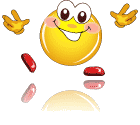 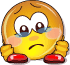 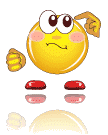 Үйге тапсырма:   №44.2Сабақты бекітуТоптарды  бағалау«9 – 10 » балл – Өте жақсы«6 – 8 » балл – Жақсы«4 – 7 » балл – Қанағаттарлық  Рефлексия«Не білдік? Не үйрендік? Нені білгім келеді?» деген сұрақтарға жауап алу.Үйге тапсырма:   №44.2Сабақты бекітуТоптарды  бағалау«9 – 10 » балл – Өте жақсы«6 – 8 » балл – Жақсы«4 – 7 » балл – Қанағаттарлық  Рефлексия«Не білдік? Не үйрендік? Нені білгім келеді?» деген сұрақтарға жауап алу.Үйге тапсырма:   №44.2Сабақты бекітуТоптарды  бағалау«9 – 10 » балл – Өте жақсы«6 – 8 » балл – Жақсы«4 – 7 » балл – Қанағаттарлық  Рефлексия«Не білдік? Не үйрендік? Нені білгім келеді?» деген сұрақтарға жауап алу.Үйге тапсырма:   №44.2Саралау – оқушыларға қалай  көбірек қолдау көрсетуді  жоспарлайсыз? Қабілеті жоғары оқушыларға қандай міндет қоюды жоспарлап отырсыз? Саралау – оқушыларға қалай  көбірек қолдау көрсетуді  жоспарлайсыз? Қабілеті жоғары оқушыларға қандай міндет қоюды жоспарлап отырсыз? Саралау – оқушыларға қалай  көбірек қолдау көрсетуді  жоспарлайсыз? Қабілеті жоғары оқушыларға қандай міндет қоюды жоспарлап отырсыз? Бағалау – оқушылардың материалды меңгеру деңгейін қалай тексеруді жоспарлайсыз? Денсаулық және қауіпсіздік техникасының сақталуы 

Денсаулық және қауіпсіздік техникасының сақталуы 

Саралау іріктелген тапсырмалар, бір оқушыдан күтілетін нәтижелер, оқушыға дербес қолдау көрсету жұмыстары. Саралау іріктелген тапсырмалар, бір оқушыдан күтілетін нәтижелер, оқушыға дербес қолдау көрсету жұмыстары. Саралау іріктелген тапсырмалар, бір оқушыдан күтілетін нәтижелер, оқушыға дербес қолдау көрсету жұмыстары. Тапсырманы толық дұрыс орындаған оқушыларды марапаттауНұсқаулықпен жүргізіледі.Нұсқаулықпен жүргізіледі.Сабақ бойынша рефлексия Сабақ мақсаттары/оқу мақсаттары дұрыс қойылған ба? Оқушылардың барлығы ОМ қол жеткізді ме? Жеткізбесе, неліктен? Сабақта саралау дұрыс жүргізілді ме? Сабақтың уақыттық кезеңдері сақталды ма? Сабақ жоспарынан қандай ауытқулар болды, неліктен? Сабақ бойынша рефлексия Сабақ мақсаттары/оқу мақсаттары дұрыс қойылған ба? Оқушылардың барлығы ОМ қол жеткізді ме? Жеткізбесе, неліктен? Сабақта саралау дұрыс жүргізілді ме? Сабақтың уақыттық кезеңдері сақталды ма? Сабақ жоспарынан қандай ауытқулар болды, неліктен? Сабақ бойынша рефлексия Сабақ мақсаттары/оқу мақсаттары дұрыс қойылған ба? Оқушылардың барлығы ОМ қол жеткізді ме? Жеткізбесе, неліктен? Сабақта саралау дұрыс жүргізілді ме? Сабақтың уақыттық кезеңдері сақталды ма? Сабақ жоспарынан қандай ауытқулар болды, неліктен? Сабақ бойынша рефлексия Сабақ мақсаттары/оқу мақсаттары дұрыс қойылған ба? Оқушылардың барлығы ОМ қол жеткізді ме? Жеткізбесе, неліктен? Сабақта саралау дұрыс жүргізілді ме? Сабақтың уақыттық кезеңдері сақталды ма? Сабақ жоспарынан қандай ауытқулар болды, неліктен? Бұл бөлімді сабақ туралы өз пікіріңізді білдіру үшін пайдаланыңыз. Өз сабағыңыз туралы сол жақ бағанда берілген сұрақтарға жауап беріңіз.  Бұл бөлімді сабақ туралы өз пікіріңізді білдіру үшін пайдаланыңыз. Өз сабағыңыз туралы сол жақ бағанда берілген сұрақтарға жауап беріңіз.  Жалпы баға Сабақтың жақсы өткен екі аспектісі (оқыту туралы да, оқу туралы да ойланыңыз)?Сабақты жақсартуға не ықпал ете алады (оқыту туралы да, оқу туралы да ойланыңыз)?Сабақ барысында сынып туралы немесе жекелеген оқушылардың жетістік/қиындықтары туралы нені білдім, келесі сабақтарда неге көңіл бөлу қажет?Жалпы баға Сабақтың жақсы өткен екі аспектісі (оқыту туралы да, оқу туралы да ойланыңыз)?Сабақты жақсартуға не ықпал ете алады (оқыту туралы да, оқу туралы да ойланыңыз)?Сабақ барысында сынып туралы немесе жекелеген оқушылардың жетістік/қиындықтары туралы нені білдім, келесі сабақтарда неге көңіл бөлу қажет?Жалпы баға Сабақтың жақсы өткен екі аспектісі (оқыту туралы да, оқу туралы да ойланыңыз)?Сабақты жақсартуға не ықпал ете алады (оқыту туралы да, оқу туралы да ойланыңыз)?Сабақ барысында сынып туралы немесе жекелеген оқушылардың жетістік/қиындықтары туралы нені білдім, келесі сабақтарда неге көңіл бөлу қажет?Жалпы баға Сабақтың жақсы өткен екі аспектісі (оқыту туралы да, оқу туралы да ойланыңыз)?Сабақты жақсартуға не ықпал ете алады (оқыту туралы да, оқу туралы да ойланыңыз)?Сабақ барысында сынып туралы немесе жекелеген оқушылардың жетістік/қиындықтары туралы нені білдім, келесі сабақтарда неге көңіл бөлу қажет?Жалпы баға Сабақтың жақсы өткен екі аспектісі (оқыту туралы да, оқу туралы да ойланыңыз)?Сабақты жақсартуға не ықпал ете алады (оқыту туралы да, оқу туралы да ойланыңыз)?Сабақ барысында сынып туралы немесе жекелеген оқушылардың жетістік/қиындықтары туралы нені білдім, келесі сабақтарда неге көңіл бөлу қажет?Жалпы баға Сабақтың жақсы өткен екі аспектісі (оқыту туралы да, оқу туралы да ойланыңыз)?Сабақты жақсартуға не ықпал ете алады (оқыту туралы да, оқу туралы да ойланыңыз)?Сабақ барысында сынып туралы немесе жекелеген оқушылардың жетістік/қиындықтары туралы нені білдім, келесі сабақтарда неге көңіл бөлу қажет?